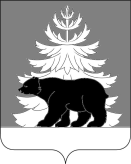 О создании районного штаба по подготовке и проведению сезонных полевых работ в Зиминском районном муниципальном образовании в 2021 годуВ целях своевременной подготовки, организованного и качественного проведения сезонных полевых работ сельскохозяйственными организациями Зиминского районного муниципального образования в 2021 году, руководствуясь статьей 15 Федерального закона от  6 декабря 2003 года №131 «Об общих принципах организации местного самоуправления в Российской Федерации», статьями 22, 46 Устава Зиминского районного муниципального образования, администрация Зиминского районного муниципального образованияПОСТАНОВЛЯЕТ:1. Создать районный штаб по подготовке и проведению сезонных полевых работ в Зиминском районном муниципальном  образовании в 2021 году.2. Утвердить состав районного штаба по подготовке и проведению сезонных полевых работ в Зиминском районном муниципальном образовании в 2021 году (приложение 1). 3. Утвердить Положение о районном штабе по подготовке и проведению сезонныхполевых работ в Зиминском районном муниципальном образовании в 2021 году (приложение 2). 4. Рекомендовать руководителям сельскохозяйственных организаций, осуществляющих свою деятельность на территории Зиминского района, создать штабы по подготовке и проведению сезонных полевых работ в 2021 году.5. Настоящее постановление опубликовать в информационно - аналитическом,общественно политическом еженедельнике «Вестник района», разместить на официальном сайте администрации Зиминского районного муниципального образования www.rzima.ru в информационно - телекоммуникационной сети «Интернет».6. Настоящее постановление вступает в силу после дня его официальногоопубликования.7. Контроль исполнения постановления возложить на заместителя мэра по управлению муниципальным хозяйством Ширяева А.А.Мэр Зиминского районного                                                                                       Н.В. Никитинамуниципального образованияПриложение 1к постановлению администрации Зиминскогорайонного муниципального образованияот «17» мая 2021г. № 353Состав районного штаба по подготовке и проведению сезонных полевых работ в Зиминском районном муниципальном образовании в 2021 годуШиряев А.А. – заместитель мэра по управлению муниципальным хозяйством Зиминского районного муниципального образования, руководитель районного штаба.Плюхина Т.Н. – начальник отдела сельского хозяйства администрации Зиминского районного муниципального образования, заместитель руководителя районного штаба.Порсина Д.К. – главный специалист отдела сельского хозяйства администрации Зиминского районного муниципального образования, секретарь районного штаба.Члены штаба:Маслаков А.М. - директор МКУ «Служба ЗРМО по ГО и ЧС»;Крюкова Л.В. - руководитель Зиминского районного отдела филиала ФГУБ «Россельхозцентр» Иркутской области (по согласованию);Носов Д.В. – руководитель службы Гостехнадзор Иркутской области города Зима и Зиминского района (по согласованию);Кузьмина М.В. – государственный инспектор отдела Федерального земельного надзора управления Россельхознадзора по Иркутской области и республике Бурятия (по согласованию).                                                                                                                             Приложение 2к постановлению администрации Зиминского районного муниципального образованияот «17» мая 2021г. № 353Положение о районном штабе по подготовке и проведению сезонных полевых работ в Зиминском районном муниципальном образовании в 2021 годуГлава 1. Общие положения1. Районный штаб по подготовке и проведению сезонных полевых работ в Зиминском районном муниципальном образовании в 2021 году (далее – районный штаб) создаётся в целях  оперативного рассмотрения и решения вопросов, связанных с подготовкой и проведением сезонных полевых работ на территории Зиминского района. 2. Районный штаб в своей деятельности руководствуется Конституцией Российской Федерации, федеральными законами, нормативными правовыми актами Российской Федерации, нормативными правовыми актами Иркутской области, нормативными правовыми актами  администрации Зиминского района и настоящим Положением.3. Районный штаб осуществляет свою деятельность на территории Зиминского района во взаимодействии с территориальными органами государственной власти и сельскохозяйственными организациями, осуществляющими свою деятельность на территории Зиминского района.Глава 2. Задачи районного штаба4. Основной задачей районного штаба является организация и реализация мероприятий по подготовке и проведению сезонных полевых работ на территории Зиминского района в 2021 году.Глава 3. Функции районного штаба5. Организация оперативного мониторинга согласно перечню показателей хода подготовки и проведения сезонных полевых работ (приложение к настоящему Положению).Анализ представленных материалов.Предоставление оперативных данных по сезонным полевым работам в министерство сельского хозяйства Иркутской области.8. Подготовка предложений в министерство сельского хозяйства Иркутской области по оказанию помощи сельскохозяйственным организациям Зиминского районного муниципального образования в подготовке и проведении сезонных полевых работ.9.   Оказание помощи сельскохозяйственным организациям по предотвращению кризисных проявлений в ходе подготовки и проведения сезонных полевых работ.Глава 4. Права районного штаба	10. Районный штаб для решения возложенных на него задач имеет право:1) запрашивать у сельскохозяйственных организаций Зиминского районного муниципального образования информацию о ходе проведения сезонных полевых работ;            2) приглашать на заседания районного штаба руководителей сельскохозяйственных организаций, должностных лиц, граждан;3)   создавать рабочие группы для выезда на места проведения полевых работ для оценки текущего состояния хода сезонных полевых работ;4)   организовывать мероприятия по предотвращению и минимизации кризисных ситуаций в ходе проведения сезонных полевых работ.Глава 5. Организация деятельности районного штаба11. В состав районного штаба входят: руководитель районного штаба, заместитель руководителя районного штаба, члены районного штаба, секретарь районного штаба.11.1.Руководитель районного штаба: руководит организацией деятельности районного штаба и обеспечиваетпланирование его деятельности;распределяет обязанности между заместителем руководителя районногоштаба, секретарем и членами районного штаба;вносит предложения в повестку дня заседаний районного штаба;утверждает повестку дня заседания районного штаба;председательствует на заседаниях районного штаба;подписывает документы, в том числе протоколы заседаний районного штаба;осуществляет контроль за исполнением решений, принятых районнымштабом.	11.2. Заместитель руководителя районного штаба:исполняет обязанности руководителя районного штаба в случае его отсутствия или по его поручению, в том числе председательствует на заседаниях районного штаба;формирует повестку заседания районного штаба;знакомится с материалами по вопросам, рассматриваемым районным штабом;лично участвует в заседаниях районного штаба;выполняет поручения руководителя районного штаба;участвует в подготовке вопросов на заседания районного штаба иосуществляет необходимые меры по выполнению его решений, контролю за их реализацией.11.3. Члены районного штаба:вносят предложения в повестку дня заседаний районного штаба;знакомятся с материалами по вопросам, рассматриваемым районным штабом;лично участвуют в заседаниях районного штаба;выполняют поручения районного штаба и его руководителя либо лица, исполняющего его обязанности;участвуют в подготовке вопросов на заседания районного штаба и осуществляют необходимые меры по выполнению его решений.11.4. Секретарь районного штаба:ведет и оформляет протоколы заседаний районного штаба;доводит решения, принятые на заседании районного штаба до членоврайонного штаба письменно в течение трёх рабочих дней со дня его заседания;приглашает на заседания районного штаба членов районного штаба;Заседания районного штаба проводятся еженедельно, по вторникам. Внеплановые заседания районного штаба проводятся по мере необходимости.Заседание районного штаба является правомочным, если на нем присутствуютболее половины от установленного числа членов районного штаба.Члены районного штаба участвуют в его заседаниях без права замены. Замена участника заседания допускается только по согласованию с руководителем районного штаба.В случае невозможности присутствия на заседании член районного штабавправе изложить свое мнение по рассматриваемым вопросам в письменной форме, которое оглашается на заседании и приобщается к протоколу заседания.Решения районного штаба принимаются большинством голосов от числа членов районного штаба, присутствующих на его заседании. При равенстве голосов голос председательствующего на заседании районного штаба является решающим.При несогласии с принятым решением член районного штаба вправе изложить в письменной форме свое особое мнение, которое подлежит обязательному приобщению к протоколу заседания.Принятые районным штабом решения оформляются протоколом и носят рекомендательный характер, который подписывается председательствующим на заседании районного штаба, секретарем районного штаба.Глава 6. Срок действия полномочий районного штабаСрок действия полномочий районного штаба прекращается после окончания сезонных полевых работ 2021 года.                                                                                                                                            Приложение к положению о районном штабе по подготовке                                                                    и проведению сезонных полевых работ в               Зиминском районном муниципальном образовании в 2021 годуПеречень показателей хода подготовки и проведения сезонных полевых работОбеспеченность финансовыми средствами.Потребность в семенном материале, минеральных удобрениях, горюче - смазочныхматериалах.Обеспеченность семенами, минеральными удобрениями, горюче - смазочныхматериалах.Показатели посевных качеств семян (чистота, влажность).Мониторинг цен на семена, удобрения, горюче-смазочных материалах.Укомплектованность кадрами.Готовность техники по наименованиям.Прохождение технического осмотра техники. Проведение мероприятий по организации противопожарной безопасности.План посева и валового сбора сельскохозяйственных культур.Объем предпосевной обработки почвы (закрытие влаги, культивация).Объем ярового сева.Фитосанитарная обстановка Химизация посевов, обработка против вредителей.Объем освоения залежных земель.Объем заготовленных кормов и кормовых единиц на одну условную голову. 